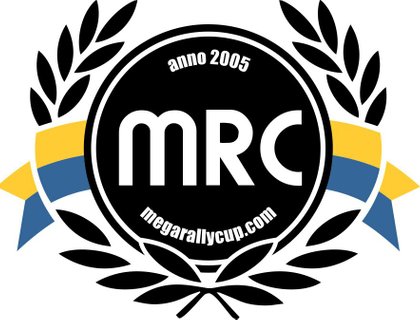 Regler för MEGA RALLY CUP 2022.1. Tävlingsform.
MRC består av en serie där samtliga föranmälda tävlingar ingår.2. Tävlingar.Tävlingarna ska vara nationella Rallyspecial, Rallysprint eller Rallytävlingar i överensstämmelse med Svenska Bilsportsförbundets reglemente. Flera klubbar får gemensamt arrangera en deltävling. Samarrangemang ska delges styrelsen skriftligt innan den 1/3 2022. Samarrangemanget ska vara aviserat på respektive klubbs tävlingsinbjudan. Deltagande klubbar får arrangera mer än 1 deltävling i serien. Tävlingarna skall vara föranmälda till styrelsen senast den 1/3 2022. Klubbarna skall skicka in en lämplig kontaktperson senast den 1/3 2022. Tävlingar som inkommer senare ingår inte i serien. Brister klubben på någon av dessa punkter kommer ansökningen ogiltig förklaras.  3. Avgifter.Vi har en klubbavgift på 4000 kr och en ekipageavgift på 20 kr per startande. Dessa avgifter är till för priser och återbetalning av utdelade fristarter. Klubbavgiften på 4000kr ska sättas in på MRC: s Bankkonto 5139-9681 senast den 31/3-2022 betalning, inbetalningar efter tillkommer förseningsavgift på 500: - Ekipageavgiften på 20 kr per startande sätts in senast 3 veckor efter tävlingsdagen. Ekipageavgift utgår ej för debutanter och ungdomsrally. 4. Klassindelning.Tävlingsklasser för poängräkning.5. Poängberäkning.1: a plats = 20 p	5: e plats = 10 p	9: e plats = 6 p 	13: e plats = 2 p2: a plats = 17 p	6: e plats = 9 p	10: e plats = 5 p 	14: e plats = 1 p3: e plats = 15 p	7: e plats = 8 p	11: e plats = 4 p 4: e plats = 12 p	8: e plats = 7 p	12: e plats = 3p Det räknas bara poäng på de startande vars klubbar ingår i MRC. Bonuspoäng: Alla som startat i en tävling får 5 poäng. Det innebär att man ska finnas med i den offentliga och slutgiltiga resultatlistan från respektive tävling. Om en deltagare blivit diskvalificerad/Utesluten räknas inga poäng. Det räknas bara poäng på de startande vars klubbar ingår i MRC. Vid mindre än 5 startande, oavsett klass gäller följande:1 startande delas 7 poäng ut.2 startande delas 10 & 7 poäng ut.3 startande delas 12, 10 & 7 poäng ut.4 startande delas 15, 12, 10 & 7 poäng ut.5 startande eller fler delas poängen ut enligt listan.Efter avslutad tävling utför arrangerande klubb resultatsammanställning enligt Mega Rally Cups regler. Dessa sänds till styrelsen@megarallycup.com 6. Särskiljning.Om flera tävlande har lika sammanlagda poäng vid sammanräkningen, avgörs deras inbördes placering enligt följande:främst placeras den som har flest antal 20 poängare, därefter 17 p, 15p o.s.v. i de tävlingar som de tävlande får tillgodoräkna sig.Skulle inte ovanstående metod ge utslag, skall berörda tävlande dela slutplacering och få samma pris som om de skulle ha varit själva på den placeringen.7. Borträkning av tävling.Dem 2 sämsta tävlingarna räknas bort. Men aldrig mindre än 7 tävlingar räknas. Deltagare poäng räknas alltid. (5poäng) oavsett antal tävlingar.   8. PriserDet finns 4 prisklasser: A-förare, B-förare, C-förare och Ungdomsrally. Till dessa utdelas fristart till nästkommande års serietävlingar. Se nedan.Det utdelas hederspriser till de 3 första i varje klass, bästa ungdomstjej och till det ekipage som fått flest poäng under säsongen.För att erhåll fristart som ungdom ska man delta vid minst 3 tävlingar. Övriga skall delta på minst 4 tävlingar.Fristater är personliga och får ej överlåtas. Erhållen fristater kan även utnyttjas om föraren tävlar som kartläsare. Alla priser och värdebevis måste hämtas personligen. Om ej förhinder anmälts till styrelsen tillfaller priser och värdebevis MRC.Går en klubb ur eller blir utesluten ur MRC, får den som innehar fristarterna utnyttja dessa kommande år.9. Klubb-återbetalning.Återbetalningsnivån till arrangerande klubbar fastställs på årsmötet i efterhand i mån av ekonomiska medel. Deltävling med en tävlingsavgift över 1000: - är återbetalningsnivån max 75 %. 1000: - och därunder är återbetalningsnivån max 30 %.OBS! Tolkningsrätten av seriereglerna tillhör styrelsen.A-förare 4 WDB-förare 4 WDC-förare 4 WD A-förare 2 WDB-förare 2 WDC-förare 2 WDA-förare VOC Mekonomen RallyB-förare VOC Mekonomen RallyC-förare VOC Mekonomen Rally A-förare/Gr N >1400 / Gr FB-förare/Gr N >1400 / Gr FC-förare/Gr N >1400 / Gr FA-förare Grupp EB-förare Grupp EC-förare Grupp EA-förare Appendix KB-förare Appendix KC-förare Appendix KUngdomsrallyFörarklass A1a plats2a plats3e plats4e plats5e plats6e plats4 Fristarter3 Fristarter2 Fristarter1 Fristarter1 Fristater1 FristarterFörarklass B1a plats2a plats3e plats4e plats5e plats6e plats4 Fristarter3 Fristarter2 Fristarter1 Fristarter1 Fristarter1 FristarterFörarklass C1e plats2e plats3e plats4e plats5e plats6e plats7e plats8e plats9e plats10e plats4 Fristarter3 Fristarter2 Fristarter1 Fristarter1 Fristarter1 Fristarter1 Fristarter1 Fristarter1 Fristarter1 FristarterUngdomsrally1e plats2e plats3e plats4e plats5e plats6e plats7e plats8e plats9e plats10e plats4 Fristarter3 Fristarter2 Fristarter1 Fristarter1 Fristarter1 Fristarter1 Fristarter1 Fristarter1 Fristarter1 FristarterExtra fristarterkommer att lottas ut bland förare som genomfört minst 4 deltävlingar och ej erhållet fristart via placering ovan, max 1 fristart per person.kommer att lottas ut bland förare som genomfört minst 4 deltävlingar och ej erhållet fristart via placering ovan, max 1 fristart per person.kommer att lottas ut bland förare som genomfört minst 4 deltävlingar och ej erhållet fristart via placering ovan, max 1 fristart per person.kommer att lottas ut bland förare som genomfört minst 4 deltävlingar och ej erhållet fristart via placering ovan, max 1 fristart per person.kommer att lottas ut bland förare som genomfört minst 4 deltävlingar och ej erhållet fristart via placering ovan, max 1 fristart per person.kommer att lottas ut bland förare som genomfört minst 4 deltävlingar och ej erhållet fristart via placering ovan, max 1 fristart per person.kommer att lottas ut bland förare som genomfört minst 4 deltävlingar och ej erhållet fristart via placering ovan, max 1 fristart per person.kommer att lottas ut bland förare som genomfört minst 4 deltävlingar och ej erhållet fristart via placering ovan, max 1 fristart per person.kommer att lottas ut bland förare som genomfört minst 4 deltävlingar och ej erhållet fristart via placering ovan, max 1 fristart per person.kommer att lottas ut bland förare som genomfört minst 4 deltävlingar och ej erhållet fristart via placering ovan, max 1 fristart per person.Godkänd av:StyrelsenDatum2022-03-03RevisionA